Para qualquer informação por favor contacte o escritório da nossa paróquia: 732- 254-1800 linha 15 em Português.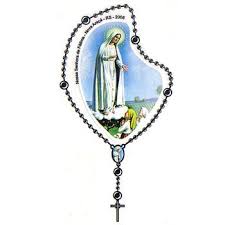 A secretaria Humbelina estará no escritório da paróquia para atender em Português, nas segundas-feiras, quartas-feiras, das 9:00 AM-3:00 PM e sextas-feiras das 9:00AM-2:00PM. Atendimento pastoral em português: As visitas nas casas dos doentes e idosos devem ser marcadas com um dos Ministros Extraordinários da Eucaristia ou com o Padre. No caso de urgência ligue directamente para o Padre Stanislaw Wilczek– 732-599-5525.--------------------------------------------------------------------------         PRIMEIRA SEXTA-FEIRA DE MAIO – No dia 01 de Maio celebramos a Primeira Sexta- Feira de Maio. A reunião do grupo do Apostolado da Oração será as 07:30 PM depois haverá a Missa e Adoração do Santíssimo Sacramento.--------------------------------------------------------------------ENSAIO DA PRIMEIRA COMUNHAO -No dia 28 de Abril (próxima terça-feira) as 07:00 PM haverá  ensaio da Primeira Comunhão todas as crianças junto com um dos seus pais devem estar presente neste dia.--------------------------------------------------------------------PRIMEIRA COMUNHAO – No próximo domingo dia 03 de Maio na Missa as
11:30 AM haverá a Primeira Comunhão das crianças da segunda classe da catequese. Os pais com seus filhos devem estar na igreja meia hora antes da celebração.--------------------------------------------------------------------PROCISSAO DAS VELAS - No sábado dia 09 de Maio após a Missa das 07:30PM haverá uma procissão das velas, comemorando o inicio das apariçoes de Nossa Senhora em Fatima. Convidamos a toda comunidade para participar no modo especial as crianças da catequese e aquelas que fizeram a Primeira Comunhão neste ano.---------------------------------------------------------------------REUNIAO MUNDIAL DAS FAMILIAS 2015Em preparaçao para a Reuniao de Familias em Setembro iremos recitar uma breve oraçao antes de todas as Missas em cada paroquia da Diocese. Esta oraçao se encontra nos missaletes das Missas Americanas por dentro das capas de traz. ---------------------------------------------------------------------Nossa Despensa de Tempo, Talento, & TesouroFim- de- Semana de 18 e  19  de AbrilColecta: $6,478.00 + $487.00- pelo correioTotal: $6,965.00-------------------------Colecta Total da Pascoa ate’ agora: $14,363.00Agradecemos a todos pela vossa generosidade e sacrifício!!!----------------------------------------------------------------------Soma total das ofertas do Rice Bowl ate’ hoje: $3, 417.00. Muito obrigado a quem participou! INTENÇÕES DAS MISSASSábado  25 de Abril- Joao GregoDomingo 26 de Abril- Ernesto Sarabando e esposaQuarta-feira 29 de Abril-Maria Celeste de Jesus1ª sexta-feira- Apostolado Coraçao de Jesus  Sábado 02 de Maio- Tiago PedreiroDomingo 03 de Abril- Albina CaspentoA PALAVRA DE DEUS ENCOMODA QUANDO VOCE TEM CORACAO DURO - “A nossa Igreja é Igreja de mártires.” O Papa Francisco recordou os que são perseguidos e assassinados por serem cristãos. A leitura dos Atos dos Apóstolos, mostra o julgamento no Sinédrio contra Estevão e o seu apedrejamento. Desta cena dramática, se desenvolveu a homilia de Francisco, que recordou os perseguidos de hoje. Os mártires – observou – não precisam de “outros pães”, o único pão é Jesus. E destacou que Estevão “não precisava negociar e assumir compromissos”. A Palavra de Deus incomoda os corações duros. O seu testemunho era tão forte que os seus delatores “não conseguiam resistir à sabedoria” e ao espírito “com o qual ele falava”. Assim como Jesus, também Estevão teve que enfrentar testemunhas falsas e a rebelião do povo que o julgava. Estevão recorda eles os profetas que foram mortos por terem sido fiéis à palavra de Deus e quando “confessa a sua visão de Jesus”, então os seus perseguidores se escandalizam, tapam os ouvidos para não ouvi-lo e o arrastam para fora da cidade para apedrejá-lo:“A Palavra de Deus sempre desagrada alguns corações. A Palavra de Deus incomoda quando você tem o coração duro, o coração pagão, porque a Palavra de Deus o interpela a ir avante, buscando e matando a fome com aquele pão do qual falava Jesus. Na história da Revelação, muitos mártires foram mortos pela fidelidade à Palavra de Deus, à Verdade de Deus”. O Papa observou que o martírio de Estevão é parecido com o de Jesus: morre “com aquela magnanimidade cristã do perdão, da oração pelos inimigos. Quem perseguia os profetas, assim como a Estevão – disse Francisco –, “pensavam em dar glória a Deus, acreditavam que com isso eram fiéis à Sua Doutrina”. Hoje, acrescentou, “gostaria de recordar  que a história da Igreja, a verdadeira história da Igreja, é a história dos santos e dos mártires: perseguidos e mortos por aqueles que pensavam em glorificar Deus, por aqueles que acreditavam possuir ‘a verdade’. “Nesses dias, quantos Estevãos existem no mundo! Pensemos nos nossos irmãos degolados na praia da Líbia; pensemos naquele jovem queimado vivo por seus companheiros porque era cristão; pensemos naqueles migrantes que em alto mar foram jogados por outros, porque cristãos; pensemos naqueles etíopes assassinados porque cristãos... e muitos outros. E tantos que nós nem sabemos, que sofrem nas prisões porque cristãos... Hoje a Igreja é Igreja de mártires: eles sofrem, dão a vida e nós recebemos a bênção de Deus por seu testemunho”.A nossa Igreja é Igreja de mártires Francisco acrescentou que existem também “os mártires escondidos, aqueles homens e mulheres fiéis" à "voz do Espírito, que buscam novas estradas para ajudar os irmãos e amar melhor Deus e são acusados, caluniados, perseguidos por tantos Sinédrios modernos que se creem donos da verdade: tantos mártires escondidos!”: “E também tantos mártires escondidos que, por serem fiéis em sua família, sofrem pela fidelidade. Unamo-nos a Jesus na Eucaristia, e unamo-nos a tantos irmãos e irmãs que sofrem o martírio da perseguição, da calúnia e da morte para ser fiéis ao único pão que sacia, isto é, a Jesus”.